Kingsfield First School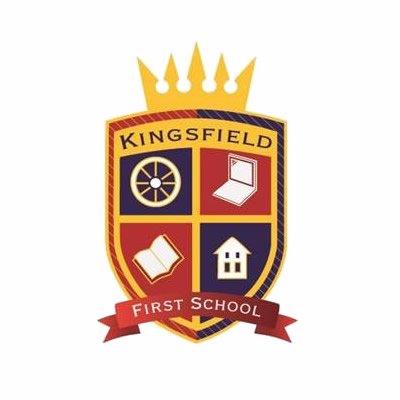 School Council                                               Minutes of MeetingsDate:26/05/22Present:Jacob, Isaac, Matthew, Fletcher, Ryan, Fearne, Isabelle, Olivia and Miss MohringAbsent:Lucas, Violet, HollyAgenda item:House points eventsDiscussed:Miss Mohring shared the idea of whole school team building events in our house teams. The school council said they loved the idea of this as they could make more friends in different classes and year groups.The year 4 children would like the house captains to lead and help in these team building events.The school council also wanted the staff to be assigned house teams and be involved in the events too.We agreed that the team building events need to be accessible to all ages and something the children can all complete independently.We would like these events to happen once every term. The school council would also We started to brainstorm some ideas:Sports – obstacle courseArts - Mosaic of Kingsfield badgeSports – games such as parachute.Next steps:Miss Mohring to share ideas with SLT and staff.Miss Mohring to confirm the start this term.